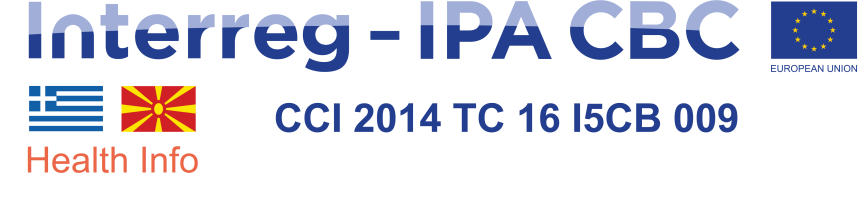 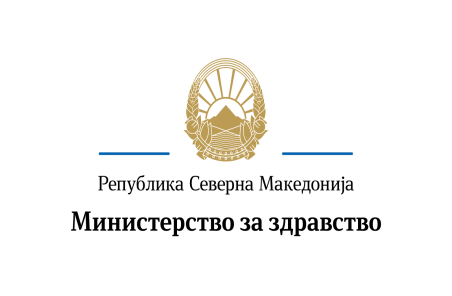 The project:  Unified information system for exchanging information between primary health units in the cross-border area for emergency health cases HEALTH - INFO;Financed by: Interreg IPA II Cross-border Cooperation Programme “Greece- Republic of North Macedonia 2014-2020 “ (CN _CS036)Name and address of the contracting authority: Ministry of Health50 Divizija, No 14Our ref: 17-762/3 INVITATION TO TENDER FOR Development of modules for adjusting the national e-health system  with the E-platform,  Ministry of Health; Skopje  LOT NUMBER < ONE LOT>To:								_______________Dear,I am pleased to inform you that your firm is invited to take part in the simplified procedure for the above contract. The complete tender dossier is attached to this letter. It includes:Instructions to tenderers and contract noticeDraft contract agreement and special conditions with annexes:General conditions for service contracts Terms of referenceOrganisation and methodology (to be submitted by the tenderer using the template provided)Key experts (including templates for the summary list of key experts and their CVsBudget (to be submitted by the tenderer as the financial offer using the template provided)Forms and other supporting documentsOther information:List of entities invited to submit a tenderAdministrative compliance gridEvaluation gridTender submission form and declaration of honour on exclusion and selection criteriaFor full details of the tendering procedures, please see the practical guide and its annexes, which may be downloaded from the following website: http://ec.europa.eu/europeaid/prag/document.do We look forward to receiving your tender which has to be sent no later than the deadline set in point 8 of the Instructions to Tenderers. Please send it to the address and with the requirements given in point 8. By submitting a tender you accept to receive notification of the outcome of the procedure by electronic means. If you decide not to submit a tender, we would be grateful if you could inform us in writing, indicating the reasons for your decision.Yours sincerely,Venko Filipche, MD, PhDMinister